Store Hestedag fra start til slutI denne folder finder du en kort beskrivelse af hvordan Store Hestedag forløber for udstillere af heste/ponyer og hvad man skal være opmærksom på. Den er især tiltænkt nye udstillere, men kan være en god huskeliste for alle.Før du kører hjemmefraVask og klargør hesten hjemmefra. Tjek at du har husket pas. Husk at udfylde transportdokument og medbring registreringsattest på bil + trailer. Sørg for at der er strøelse i traileren og at der ikke er løse genstande i traileren. Ankomst til Dyrskuepladsen - Dyrlægekontrol VED PORT 6!!Når du ankommer til dyrskuepladsen er første stop dyrlægekontrollen. Alle heste skal kontrolleres. Først efter dyrlægekontrollen må hestene nærme sig staldområdet. Har hesten haft dækken og lignende på under transporten, så tag det af ved traileren.Husk at medbringe sundhedserklæring og have den parat til dyrlægen. OpstaldningNår dyrlægekontrollen er overstået trækker du din hest til staldområdet. 
Der vil være opslag på staldene, hvor du kan se hvilken boks din hest har fået tildelt. Der må ikke opsættes skilte m.m. på boksen.Præsentation m.m.Hesten skal altid bære de udleverede trensenumre både til bedømmelse og oprangering. Sørg for at træne rigeligt hjemmefra så hesten er lydig og håndterbar. Lær den at bære trense og bid. Der er i reglen mange mennesker på pladsen. Det er ikke sjovt for hverken dig eller omgivelserne hvis ikke du har kontrol over din hest. Når I skal ud, så sørg altid for at holde dig og hesten klar i god tid.BedømmelseTil bedømmelsen fremvises hesten efter de vejledende mønstringsregler som du kan finde på www.storehestedag.dkHold dig parat i nærheden af ringen i god tid. Hvis du stadig er i tvivl om hvordan du skal fremvise din hest, så kan det være en god ide at se hvordan de andre gør – ellers spørg dig frem! Hvis du gør det rigtig godt har du mulighed for at dommeren udtager dig og din hest til mønstringskonkurrencen.OprangeringI forbindelse med bedømmelsen oprangerer dommeren hestene. Sidst på dagen får du beskrivelsen af hesten og tilhørende roset. Udmugning af hestebokseHusk at du selv skal sørge for at rense ud i den boks din hest har stået i. 
Der findes container i staldområdet til udmugning. Boksen rengøres så grundigt som muligt. Pladsen forladesIngen af de udstillede heste må forlade pladsen kl. 17.00. HUSKELISTE:HestepasSundhedsattestTransportdokumentRegistreringsattest bil/trailerArmbånd/billetterTrensePiskStriglegrejEkstra grime og træktovFoder- og vandspandeGreb evt. trillebørHø/wrapFoderStrøelseProgramRidehjelmEvt. sadel 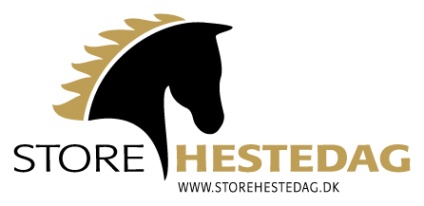 